Ella Grant Elementary School535 Easterling StreetPrichard, AL  36610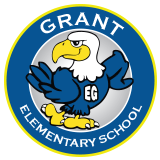 Parents …. If you were unable to attend Ella Grant’s Annual Title I Meeting on September 12, 2023, you can review the presentation below on our school website!  If you have any questions regarding the presentation, please contact our school.  